附件直播观看和问卷调查操作指南此次培训直播可通过手机或者电脑进行观看和回放，并通过线上收集学员对本次培训的意见和建议，具体操作流程请参考以下操作指南：一、手机观看和回放流程：1、打开手机微信“扫一扫”，扫描以下二维码；2、点击“立即登录”；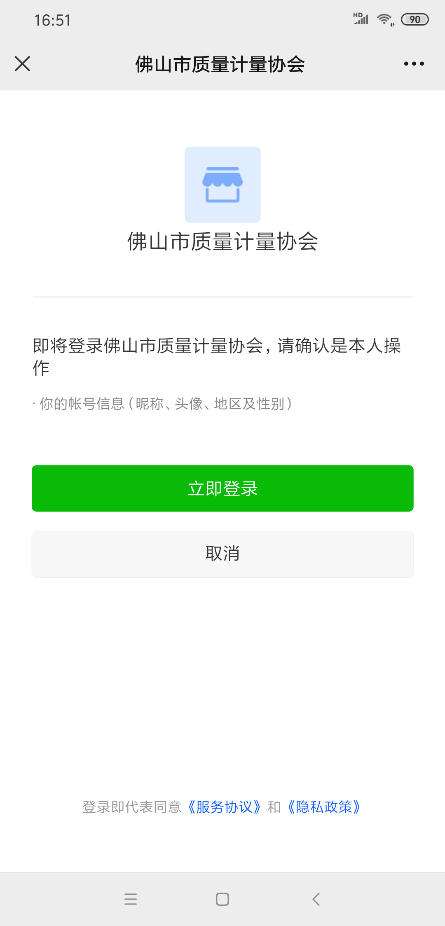 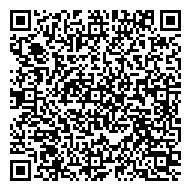 3、点击“观看直播”；4、填写学员信息，信息登记完毕即可观看直播。直播结束后，可扫上述二维码回放培训课程。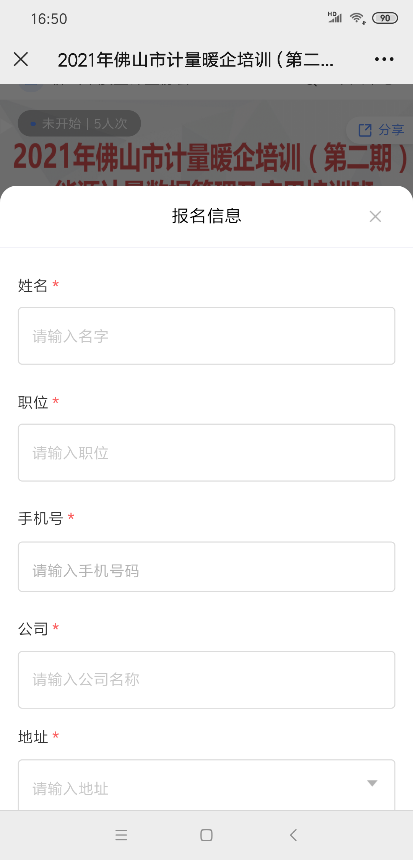 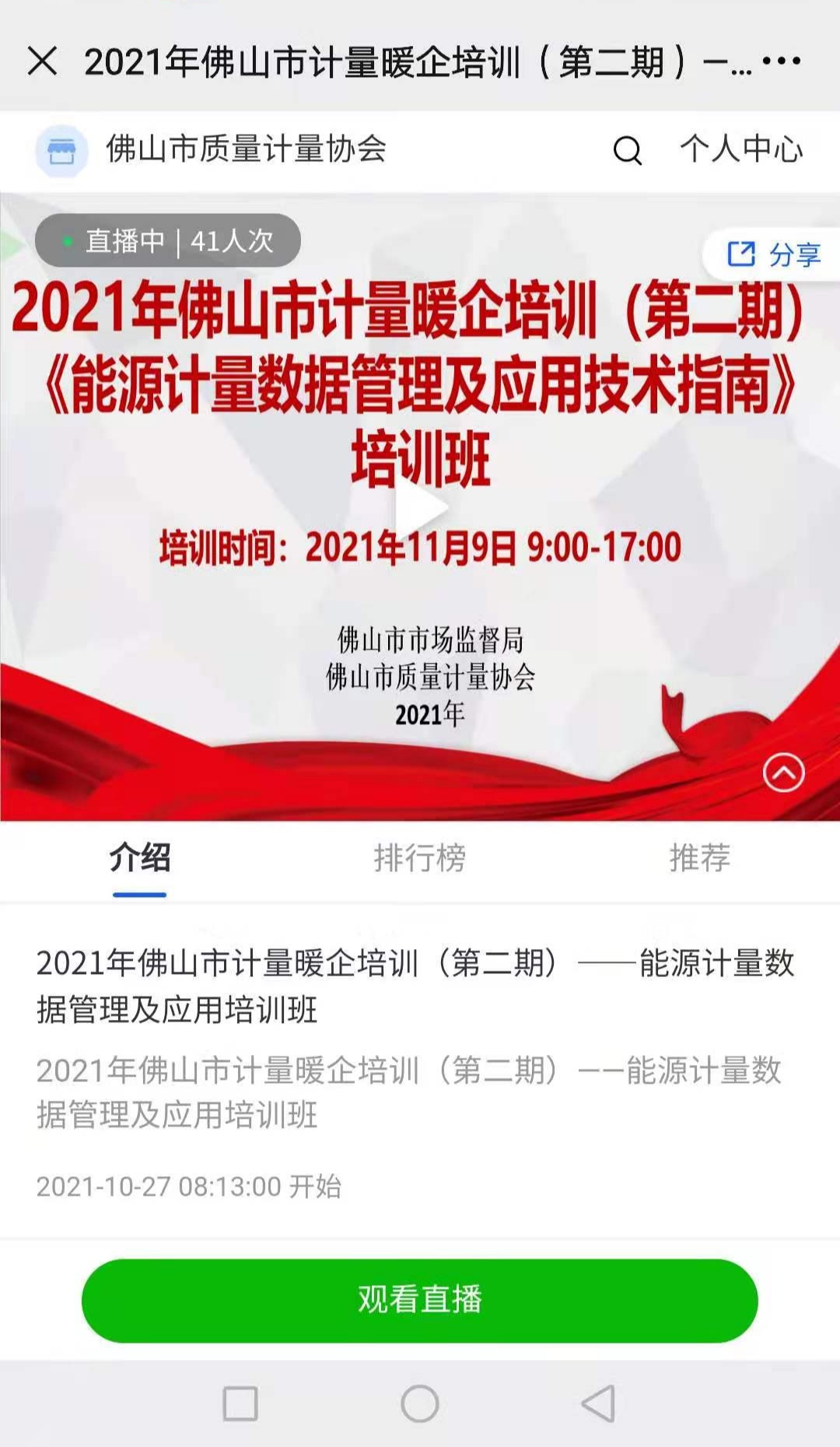 二、电脑观看和回放流程：1、用浏览器打开以下链接；https://appgn7b7afi5347.h5.xiaoeknow.com/v2/course/alive/l_616f8252e4b0a2977fe06d72?app_id=appgn7b7afi5347&alive_mode=0&pro_id=&type=22、根据提示用手机微信或者QQ扫一扫网页二维码；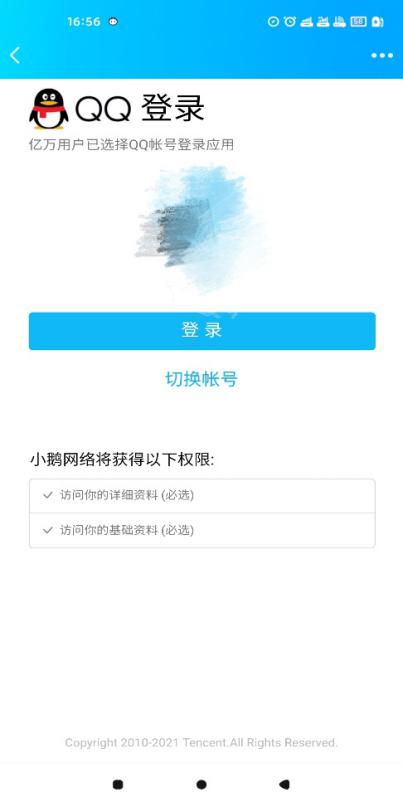 3、手机微信或者QQ确认登录；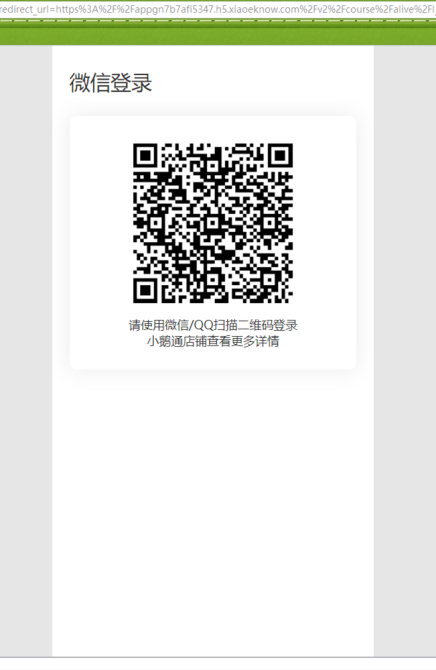 4、点击“观看直播”；5、填写学员信息，信息登记完毕即可观看直播。直播结束后，可录入上述链接回放培训课程。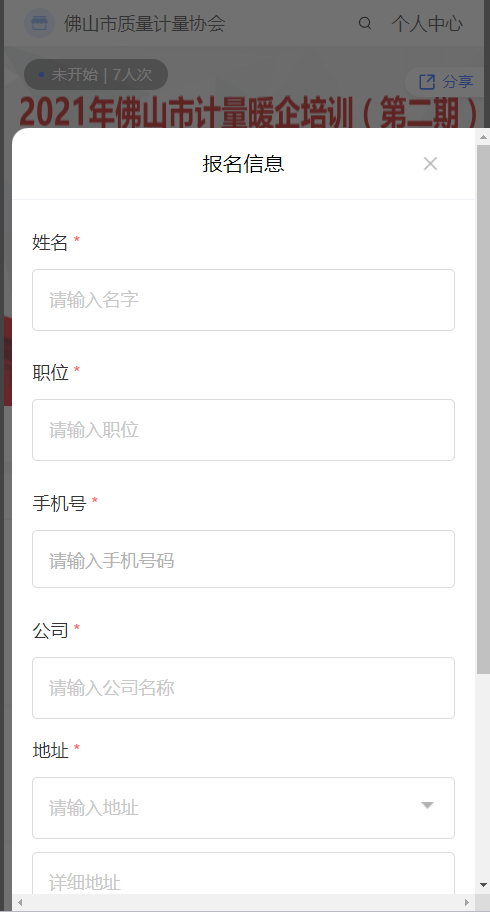 三、问卷调查操作流程：1、打开手机微信“扫一扫”，扫描以下二维码；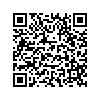 2、填写对本次培训的意见和建议并提交。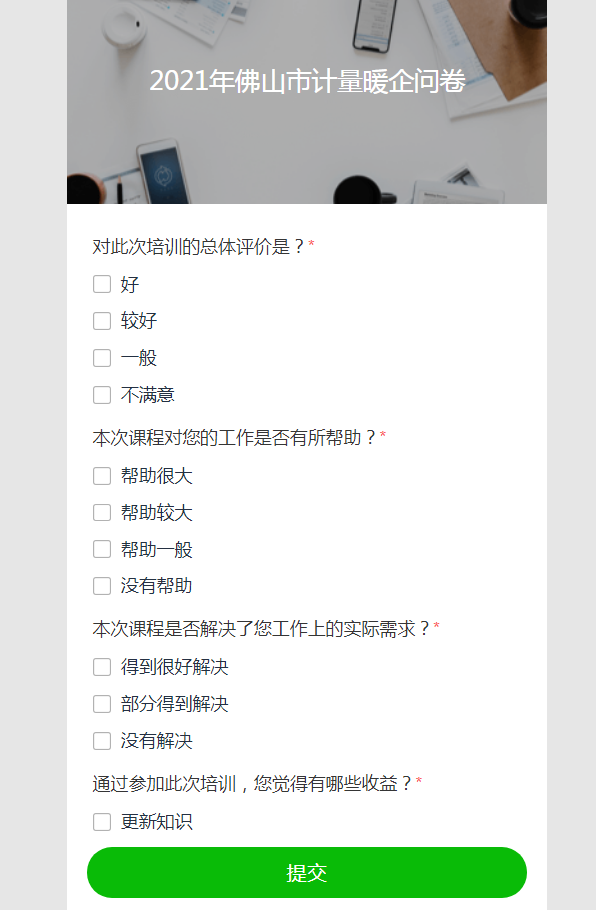 